Free or Low-Cost Assistive TechnologyThis list of programs, software, websites, apps or browser add-ons focus on different forms of Assistive Technology Support.Reading & Literacy SupportABBYY TextGrabber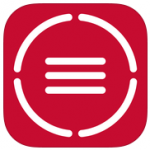 Features:Using the camera of your device, capture text and translate it using OCREasily extract text from books, magazines, newspapers, ads, etc.Use VoiceOver (iPad only) to listen to your document in a text-to-speech formatCaptured text can be edited and/or copied to another source – 70 Languages!More Information: ABBYY TextGrabber WebsiteCost: Free with in-app purchasesCompatibility: iOS; Android
Microsoft Immersive Reader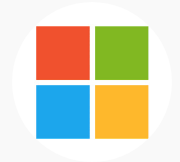 Features:Built-in text decoding solutions for students to assist with readingEnhanced dictation, focus mode, immersive reading, font spacing, short lines, parts of speech supports, syllabification, and comprehension modeMore Information: Immersive ReaderCost: Free add-in through Office 365 Compatibility: Mac OS, iOS, Windows OSSpeechify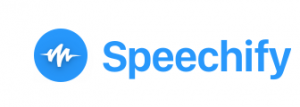 Features:Have text read out to you in natural-sounding human voices using AI technologies.Upload documents into the applicationHave your text read in a variety of languagesMore Information: Speechify WebsiteCost: Free and in-app purchasesCompatibility: iOS; Android; Online ResourceNaturalReader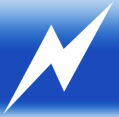 Features:Text-to-Speech software which converts Microsoft Word, Webpages, PDFs, and Email into spoken textCustomize reading voice and speed for your readingsFloating toolbar to read text in other applicationsOnline Text-to-Speech program with options to input text from various sources on your computerMore Information: NaturalReader WebsiteCost: FreeCompatibility: Windows; Mac OS; mobile App, Chrome ExtensionDolphin EasyReader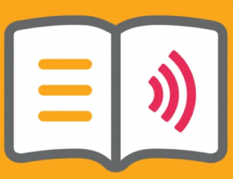 Features:Reading app with customizable settings for the reader’s preferencesThe app offers magnification, bookmarks, change in font size and color, and text audioWorks with a variety of file formats: HTML, Text files, DAISY files, Word documents, PDFs, and copied textSyncs with BookshareMore information: Dolphin EasyReaderCost: FreeCompatibility: iOS; AndroidCometdocs PDF Converter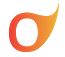 Features:Create and convert PDF documents to Word, Excel, PowerPoint, Images, and other formatsUse within Google Drive with the converted documents waiting for you thereUse the web application, desktop app or app on your iOS device to convert documents tooMore Information: Cometdocs WebsiteCost: FreeCompatibility: Online Resource; iOS; AndroidRewordify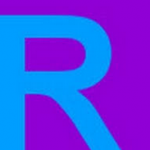 Features:Rewordify replaces higher-level vocabulary with words that areeasier to understandHelp build understanding within readings and builds vocabularyDifficult words are replaced and highlightedClick on the words that were replaced to see the original word inthe textMore Information: Rewordify WebsiteCost: FreeCompatibility: Online ResourceBeeline Reader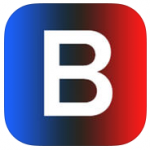 Features:Monochrome color text reader with Open Dyslexie FontRead PDF files, webpages and convert ebooks to PDF files to be read with this programMonochrome color text helps eyes to track lines of text for easier, faster reading by eliminating “line transition errors.”Various monochrome color schemes for personalized useMore Information: Beeline Reader WebsiteCost: $4.99 – iOS app; browser extensions freeCompatibility: Browser Extension: Chrome & Firefox; iOSBooks and Media for People with Print DisabilitiesOpen Library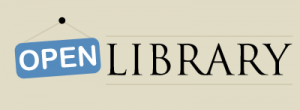 Features:  A collection of ebooksBrowse by subject, book title, or authorAbility to create an accountMore Information: Open Library WebsiteCost: FreeBookshare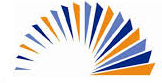 Features:Largest online library of accessible reading materials for people with print disabilitiesAccessible books, textbooks, newspapers and magazine are availableIndividuals with Print Disabilities can sign up for a membershipBooks available for download can be read on DAISY players, with Screen Readers, Refreshable Braille Displays, and other Assistive Technology ProgramsMore Information: Bookshare WebsiteCost: Free for qualified U.S. students and schools, and less than $1 per week for other membersCompatibility: Online Resource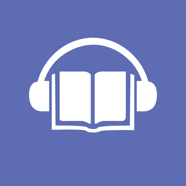 Internet ArchiveFree books, journals, magazines as well as video, software and audio for the people with disabilities that impact reading. Over 65 million items. More Information: Archive.orgCost: Free for qualified individuals.Compatibility: Online ResourceWriting ToolsThe following Free or Low-Cost Assistive Technology programs, software, websites, and apps focus on different forms of writing support.LanguageTool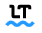 Features:Free AI-based grammar and spell checking toolAvailable for more than 25 different languagesThe free version can check up to 10,000 charactersStyle suggestions are available in the premium versionMore Information: LanguageTool WebsiteCost: Free for basic and $4.99/month for premium versionCompatibility: Online Resource and Chrome ExtensionProWritingAid Grammar Checker & Writing Coach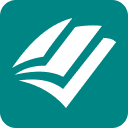 Features:Writing editor Chrome extensionWorks within websites, emails, Google Docs and other online sourcesWith the free version, it scans the first 500 words for various categories in your writing, such as grammar, style, spell checking, word overuse, and moreMore Information: ProWritingAid WebsiteCost: Free for limited version or $20/month for premium versionCompatibility: Free Chrome Extension and Online EditorQuillBot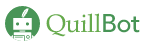 Features:AI paraphrasing, summarizing, and grammar checking writing toolChecks for grammar, provides synonyms and rephrases suggestions for up to 125 words at a time1200 word limit for the summarizing feature and includes a free word counting tool as wellMore information: QuillBot WebsiteCost: Free and premium versionsCompatibility: Online editor, Chrome Extension, Microsoft Word ExtensionVision	The following free focus on different forms of Vision Support.NVDA Screen Reader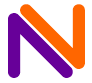 Features:NonVisual Desktop Access (NVDA) is a free, open-source screen reader built for Windows based operating system computersDownload to your computer directly or to a USB drive and run on any computer without installationWorks with many popular applications such as web browsers, email, and Microsoft Office programsAbility to convert text into a Braille using Refreshable Braille DisplayMore Information: NVDA WebsiteCost: FreeCompatibility: WindowsBe My Eyes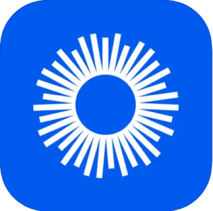 Features:Free mobile app for blind and low vision individuals for visual assistanceSets up a video call with the user and a sighted volunteerMore Information: Be My Eyes WebsiteCost: FreeCompatibility: iOS; AndroidFokus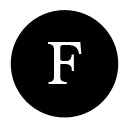 Features:Highlight only the text you want to read while Fokus dims and darkens the rest of your Chrome or Firefox window with an overlayHighlights the paragraph you’re reading with the ability to change the opacity of the background overlayEasy to install extension with the ability to turn the feature on or offMore Information: Fokus Chrome ExtensionCost: FreeCompatibility: Chrome Extension and Firefox Add-OnHigh Contrast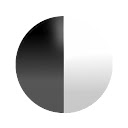 Features:Google accessibility extension for high contrastContains various options for default color schemes for user’s preferenceKeyboard shortcut to enable or disable extensionMore Information: High Contrast Chrome ExtensionCost: FreeCompatibility: Chrome ExtensionHearing and AuditoryThe following Free or Low Cost Assistive Technology programs, software, websites, and apps focus on different forms of Hearing and Auditory Support.Ava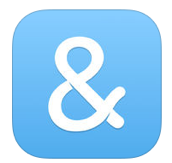 Features:Real-time closed captioning for what is being said around the userUse the app in meetings or conversations to see what people are sayingCaption one-on-one conversations or group conversations Edit and Save transcriptMore Information: Ava WebsiteCost: Free or $9.95 per month for PremiumCompatibility: Mac, Windows OS; iOS; Android
 CaptionMate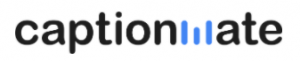 Features:Real-time Captioning through AI technology for phone callsView conversations on phone, tablet, or computerCaptions in 100 different languagesNot intended for in-person events, but can be used for any event that you can dial intoMore Information: CaptionMate WebsiteCost: freeCompatibility: iOS; AndroidLive Transcribe & Sound Notifications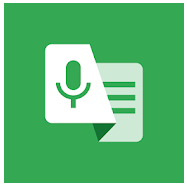 Features:Speech recognition software that generates real time transcriptions on Android devicesSet custom notificationsSave past transcriptionsMore Information: Live Transcribe & Sound Notifications ApplicationCost: FreeCompatibility: AndroidOtter.ai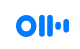 Features:Has a live transcribe feature for audio that utilizes AI softwareThe mobile and online platforms allow users to record, create notes from live transcripts, and share notes with othersWorks with ZoomMore Information: Otter.ai WebsiteCost: free and $8.33 USD /month for ProCompatibility: iOS; AndroidBuilt-In Operating Systems Accessibility ToolsThe following details Built-In Accessibility features on Windows, Apple, and Android.Windows 10+  Microsoft 365 Products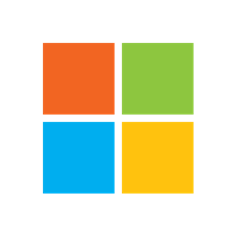 Features:Personalize your Windows Computer with any of the built-in Accessibility Features to support ease with vision, hearing, mobility, and learningFeatures include Screen Reader/Text-to-Speech (Narrator), Magnification (Magnifier), Keys Commands (Mouse Keys), Speech-to-Text and Voice Control (Speech Recognition), Visual Notification to replace sounds, Keyboard on Screen, Toggle Keys, Adjustable Mouse Settings, High Contrast Schemes, Ability to Personalize the Appearance of the Computer including text, and moreTutorial videos and help guides are availableMore Information: Microsoft’s Accessibility WebsiteCost: FreeCompatibility: Windows 10+
Apple Products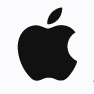 Features:Personalize your Mac Computer with any of the built-in Accessibility Features to support ease with vision, hearing, reading, mobility, and learningFeatures include Text-to-Speech, VoiceOver, Zoom, High Contrast, Sticky Keys, Speech-to-Text and Voice Control (Speech Recognition), Word Completion (Word Prediction), and moreMore Information: Apple’s Accessibility WebsiteCost: FreeCompatibility: Mac, iPhone, iPadAndroid OS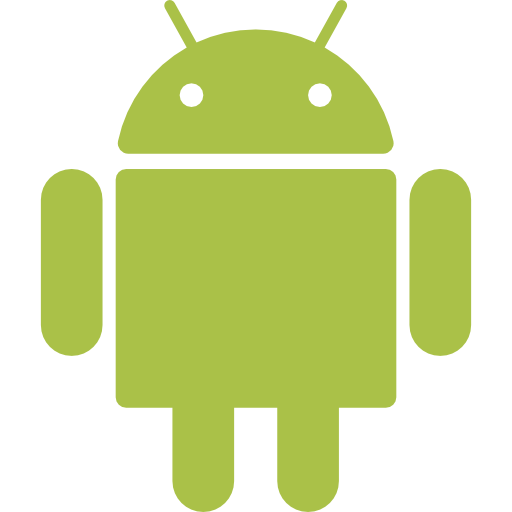 Features:Android devices have a series of apps and built-in accessibility tools. The Android Accessibility Suite is available to install on Google PlayFeatures include Live transcribe, TalkBack, Live caption, Switch Access, Voice Access, and Sound AmplifierMore Information: Android’s Accessibility Website and Android Accessibility OverviewCost: FreeCompatibility: Devices Running Android OS.Notetaking SupportThe following Free or Low-Cost Assistive Technology programs, software, websites, and apps focus on different forms of Notetaking Support.AudioNote 2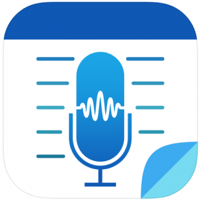 Features:Synchronize your notes with the audio recording of your lectureTake hand-written with Pen stylus or type notesImport lecture slides as the background to your notesMore Information: AudioNote WebsiteCost: Free and in-app purchasesCompatibility: Windows; Mac; iOS; AndroidMicrosoft OneNote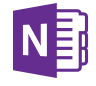 Features:Take all your notes in OneNote by typing, writing with a touchscreen, importing pictures, video, web links, and other resourcesAbility to record your lecturesPen stylus supportDivide up classes and work by notebook, section, and pagesUsing OneDrive online, share your OneNote document for others to work on and interactSearch your notes for the ability to easily find what you needMore Information: OneNote WebsiteCost: Free with Office 365 accountCompatibility: Windows; Mac; iOS; AndroidNotability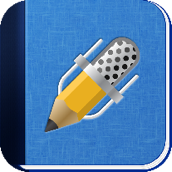 Features:Write, type, or annotate using highlighters your notes using the all in one notetaking appAbility to take pictures and audio record with the sound being linked to your notesUse Google Drive, Dropbox and Box to import, export and share documents such as PowerPoints and take notes directly on themOrganize all your notes in one placeMore Information: Notability WebsiteCost: Free App With Annual Subscription Option of $11.99/yearCompatibility: Mac; iOSSoundNote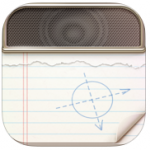 Features:Type or write out your notes while the audio recording is synced to each word or pen strokeTap on the word and then the play button to playback what was being said at that moment in the audio recordingShare your audio recording and notes via email, Dropbox, or transfer directly to your computerMore Information: SoundNote WebsiteCost: $4.99Compatibility: iOS: iPad, Mac OSYiNote by TurboNote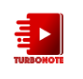 Features:Take notes while watching videosGenerate a PDF of notesIncludes timestamps of notesBy clicking on the timestamps generated with the notes, this will take you to the exact place in the video the note was takenAbility to watch videos with multiple people at the same time with the same notesMore information: YiNote Chrome ExtensionCost: FreeCompatibility: Chrome, Firefox, and Edge extensionNotebook – Notes, To-do, Journal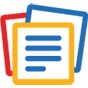 Features:Create personalized notebooks with customizable style settingsInsert audio recordings up to 30 minutes and supplemental images within your notesAllows for drawing, tagging notebooks for easy navigation, adding to-do list items, and setting remindersMore information: Notebook WebsiteCost: FreeCompatibility: iOS; Android; Mac; Windows; Online ResourceTD Talk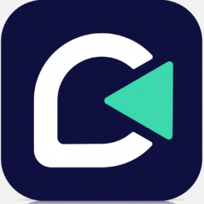 Features: Text-to-speech communication appCreate phrases and select from various voice optionsOffers word prediction when typingCustomizable keyboard settingsMore information: TD Talk WebsiteCost: FreeCompatibility: iOSDictation/Speech-to-Text/Speech RecognitionThe following Free or Low-Cost Assistive Technology programs, software, websites, and apps focus on different forms of Dictation/Speech-to-Text/Speech Recognition Support.Dictation for Gmail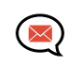 Features:Speech-to-text Chrome extension to assist with dictating emailsBuilt into Gmail accountSupports 60 languagesMore Information: Dictation for Gmail Chrome ExtensionCost: FreeCompatibility: Chrome extension
Speechnotes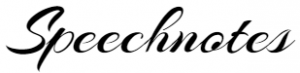 Features:Speech to text tool only for dictationOffers a distraction-free environmentAllows for the ability to create new sessions, save to Google Drive, email, save to computer, and printZoom options availableMore Information: Speechnotes WebsiteCost: FreeCompatibility: Online Resource; Chrome Extension; AndroidDictation.io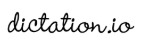 Features:Speech-to-text web applicationAllows for the ability to copy, save, publish, tweet, play, email, or print dictated textSupports 100 languagesMore Information: Dictation.io WebsiteCost: FreeCompatibility: Online Web Application for Chrome Browser
Voice Control for Mac, iPad, iPhone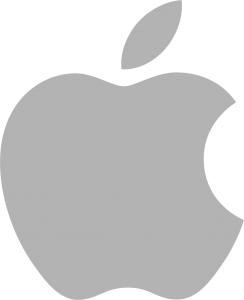 Features:Control a Mac, iPad, iPhone by voiceUsed with Siri speech-recognition engineCustomizable vocabulary for commandsMore Information: Voice Control Apple Support WebsiteCost: FreeCompatibility: Mac, iOS: iPad, iPhoneVoice Recognition in Windows 10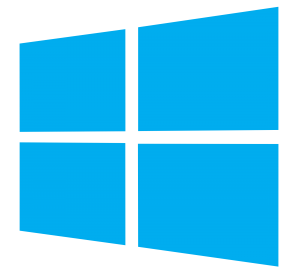 Features:Control a computer by voiceTrains to the user’s voiceUses commands to navigate a computerMore Information: Voice Recognition Support WebsiteCost: FreeCompatibility: Built-In to Windows Operating SystemVoice Typing in Google Docs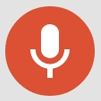 Features:Go into your Tools menu in Google Docs and select Voice TypingClick on the microphone that pops up and start talkingYour text will be entered into the typing fieldCorrect mistakes without moving your cursorNo training neededMore Information: Google Voice Typing Support WebsiteCost: FreeCompatibility: Built-In Chrome Browser Option